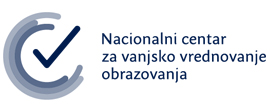 OBRAZAC ZA PODNOŠENJE PRIGOVORA NA BODOVANJE ISPITA DRŽAVNE MATURE U ŠKOLSKOJ GODINI 2021./2022. (ljetni rok)
Pisani prigovor na bodovanje ispita podnosi se u roku od 48 sati od objave rezultata ispita, a u njemu mora biti točno napisano na koji se zadatak odnosi prigovor te objašnjeno u čemu se sastoji nepravilnost.
       Potpis učenika                                                                                                              _______________________Naziv škole, mjesto:Ime i prezime ispitnoga koordinatora:Ispit:Datum podnošenja prigovora:Ime i prezime učenika:Opis prigovora:Opis prigovora:Mišljenje o opravdanosti razloga podnošenja prigovora učenika:(ispunjava ispitno povjerenstvo)Mišljenje o opravdanosti razloga podnošenja prigovora učenika:(ispunjava ispitno povjerenstvo)Potreba za posredovanjem NCVVO-a                                       DA   -   NE